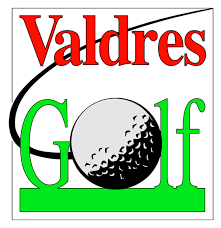 Årsmøtesak 10OrganisasjonsplanValdres Golfklubb er organisert som et idrettslag uten underavdelinger. Klubben har slik styringsstruktur:Komiteer som sorterer under styret oppnevnes av styret og rapporterer til styret.Kartet viser hvilke organer som for tiden er etablert og i hvilke organer ansatte er direkte involvert.Forslag til vedtak:Årsmøtet godkjenner organisasjonsplanen.